Amount				Item				Notes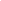 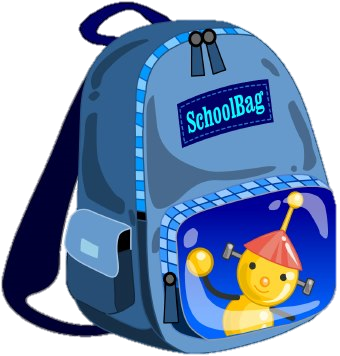 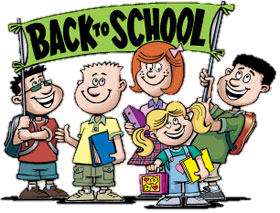 1each3 ringed binder and lined paper for each2Notebooks with grid paperFor math classBlank sketchbook for art class5Notebooks3 specifically for Ms. Maletin’s classes3#2 pencils or mechanical3Erasers1PackColored Pencils1BoxCrayons3Red & black pens3Highlighters1PackMarkers3Liquid glue1Pack of Face-masks (10 count)1Tape1Scissors1Ruler3Post-it note pads1 Post-it note padFor all Social Studies classes2 Pads of index cardsFor all Social Studies classes2NotebookFor all Social Studies classes1SetLined paperFor all Social Studies classes1Dry Erase MarkerFor all Social Studies classesAdditional supplies may be needed at a later date for Science Fair & other projects**